BarbadosBarbadosBarbadosNovember 2026November 2026November 2026November 2026MondayTuesdayWednesdayThursdayFridaySaturdaySunday123456789101112131415161718192021222324252627282930Independence Day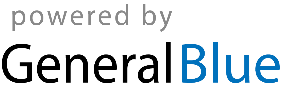 